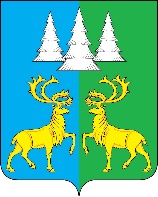 Ханты - Мансийский автономный округ – ЮграСоветский районАДМИНИСТРАЦИЯГОРОДСКОГО ПОСЕЛЕНИЯ КОММУНИСТИЧЕСКИЙПОСТАНОВЛЕНИЕ « 25 » января 2024 г.                	   	      	                                                 № 13О Порядке осуществления закупокпри исполнении бюджета городскогопоселения Коммунистический на 2024 годи на плановый период 2025 и 2026 годовВ соответствии с Федеральными законами от 06.10.2003 № 131-ФЗ «Об общих принципах организации местного самоуправления в Российской Федерации», от 05.04.2013 № 44-ФЗ «О контрактной системе в сфере закупок товаров, работ, услуг для обеспечения государственных и муниципальных нужд», во исполнение поручений Губернатора Ханты-Мансийского автономного округа – Югры по итогам заседаний Оперативного штаба (протокол № 45 от 25.12.2023), Комитета по проектному управлению и мониторингу социально-экономического развития (протокол № 1 от 12.01.2024) п о с т а н о в л я ю:1. Утвердить Порядок осуществления закупок при исполнении бюджета городского поселения Коммунистический на 2024 год и на плановый период 2025 и 2026 годов (приложение).2. Опубликовать настоящее постановление в Бюллетене «Вестник» и разместить на официальном сайте органов местного самоуправления городского поселения Коммунистический.3. Настоящее постановление вступает в силу после его официального опубликования.4. Контроль за выполнением настоящего постановления возложить на заместителя главы городского поселения Коммунистический.Глава городского поселенияКоммунистический                                                                                     Л.А.ВилочеваПриложение к постановлению Администрации городского поселения Коммунистическийот 25.01.2024 г. № 13Порядокосуществления закупок при исполнении бюджета городского поселения Коммунистический на 2024 год и на плановый период 2025 и 2026 годов1. Общие положения  Настоящий Порядок осуществления закупок при исполнении бюджета городского поселения Коммунистический на 2024 год и на плановый период 2025 и 2026 годов (далее – Порядок) разработан в целях синхронизации исполнения бюджета городского поселения Коммунистический с бюджетом Советского района при реализации мероприятий государственных программ, а также для обеспечении непрерывной деятельности и эффективного расходования средств местного бюджета.Для целей настоящего Порядка используются следующие основные понятия:Заказчики - муниципальный орган или муниципальное казенное учреждение, действующие от имени муниципального образования городское поселение Коммунистический, уполномоченные принимать бюджетные обязательства в соответствии с бюджетным законодательством Российской Федерации от имени муниципального образования городское поселение Коммунистический и осуществляющие закупки  в соответствии с Федеральным законом от 05.04.2013 № 44-ФЗ «О контрактной системе в сфере закупок товаров, работ, услуг для обеспечения государственных и муниципальных нужд» (далее – Закон о контрактной системе), либо в соответствии с частями 1 и 2.1 статьи 15 Закона о контрактной системе бюджетное учреждение, муниципальное унитарное предприятие, осуществляющие закупки в рамках Закона о контрактной системе.Совокупный годовой объем закупок (СГОЗ) – общий объем финансового обеспечения, утвержденный на соответствующий финансовый год для осуществления заказчиком закупок в соответствии с Федеральным законом от 05.04.2013 № 44-ФЗ «О контрактной системе в сфере закупок товаров, работ, услуг для обеспечения государственных и муниципальных нужд», в том числе для оплаты контрактов, заключенных до начала указанного финансового года и подлежащих оплате в указанном финансовом году.Текущие закупки – закупки, по которым процедуры определения поставщика (подрядчика, исполнителя), заключение контракта осуществляются в текущем году с финансовым обеспечением текущего года.Опережающие закупки – закупки, по которым процедуры определения поставщика (подрядчика, исполнителя), заключение контракта осуществляются в текущем году с финансовым обеспечением очередного финансового года.Реализация СГОЗ – величина, в которую входят объем средств по заключенным контрактам и объем средств размещенных извещений, с финансированием соответствующего года, по которым контракт еще не заключен.Долгосрочный контракт – договор (контракт), срок действия которого приходится не на один финансовый год.2. Объемы и сроки осуществления текущих и опережающих закупокВ соответствии с настоящим Порядком получатели средств бюджета городского поселения Коммунистический осуществляют текущие и опережающие закупки в следующем порядке:текущие:в текущем финансовом году размещают извещения об осуществлении закупок, в случаях если в соответствии с Законом о контрактной системе не предусмотрено размещение извещения об осуществлении закупки или направление приглашения принять участие в определении поставщика (подрядчика, исполнителя), заключают контракты в срок до 1 апреля текущего года в объеме не менее 85 процентов от СГОЗ текущего финансового года, в срок до 1 июня текущего года - до 100 процентов от СГОЗ текущего финансового года;опережающие:в текущем финансовом году размещают извещения об осуществлении закупок первого года планового периода, в случаях если в соответствии с Законом о контрактной системе не предусмотрено размещение извещения об осуществлении закупки или направление приглашения принять участие в определении поставщика (подрядчика, исполнителя), заключают контракты: а) до окончания III квартала текущего финансового года в размере не менее 30 процентов от СГОЗ первого года планового периода; б) до окончания текущего финансового года в размере не менее 60 процентов от СГОЗ первого года планового периода.3. Рекомендации по достижению установленных объемов закупокВ соответствии с законодательством и нормативными правовыми актами Российской Федерации, регулирующим планирование закупок, формирование плана-графика осуществляется заблаговременно - в процессе составления и рассмотрения проекта решений о бюджете, в процессе формирования проектов планов финансово-хозяйственной деятельности. Таким образом, основная часть потребностей для обеспечения непрерывной деятельности и выполнения функций, полномочий заказчиков формируется до принятия решения о бюджете, в связи с чем, подготовка информации и документов для осуществления закупок проводится до утверждения плана-графика закупок. В целях обеспечения непрерывного процесса деятельности и оптимизации количества закупочных процедур, рекомендуется использовать практику заключения долгосрочных контрактов. Также рекомендуется проанализировать планируемые объемы закупок и при ежегодной потребности в одних и тех же товарах, работах, услугах планировать закупки с долгосрочной перспективой на период от 2 до 3 лет.Для достижения заказчиками установленного показателя объема закупок, необходимо заблаговременно планировать и осуществлять закупочные процедуры в большем объеме, чем запланировано, в том числе для обеспечения возможности повторной публикации закупки, в случаях, если поставщик (подрядчик, исполнитель) не определен, закупка отменена либо контракт расторгнут. До отчетной даты главные распорядители средств бюджета городского поселения Коммунистический обеспечивают мониторинг промежуточных показателей, а при их недостижении принимают меры к заказчику. 4. ОтчетностьИнформация о текущих и опережающих закупках ежемесячно не позднее 26-го числа каждого месяца предоставляется главными распорядителями средств бюджета городского поселения Коммунистический с учетом подведомственных учреждений общими сводными данными по установленной форме (приложение) в отдел муниципального заказа администрации Советского района. Для формирования и предоставления отчетности главные распорядители средств бюджета городского поселения Коммунистический исполнительно-распорядительным актом назначают лиц, ответственных за предоставление информации о текущих и опережающих закупках.Приложение к Порядку осуществления закупок при исполнении бюджета городского поселения Коммунистический на 2024 год и на плановый период 2025 и 2026 годовТекущие закупки 2024 годаИсполнитель: ФИО, должность, телефонСогласовано: ФИО, главный бухгалтер, телефонОпережающие закупки на 2025 годИсполнитель: ФИО, должность, телефонСогласовано: ФИО, главный бухгалтер, телефон№ п/пНаименование ГРБССГОЗ 2024, тыс. руб.СГОЗ 2024, тыс. руб.Реализация СГОЗ 2024, тыс. руб.Реализация СГОЗ 2024, тыс. руб.Доля реализации СГОЗ 2024, %, Доля реализации СГОЗ 2024, %, Причины (указываются при недостижении установленного объема)№ п/пНаименование ГРБСвсегов том числе: межбюджетные трансфертыВсегов том числе: межбюджетные трансфертывсего ((колонка 5/ колонку 3)*100)межбюджетные трансферты ((колонка 6/колонку 4)*100)Причины (указываются при недостижении установленного объема)1234567891ИТОГ№ п/пНаименование ГРБССГОЗ 2025, тыс. руб.СГОЗ 2025, тыс. руб.Реализация  СГОЗ 2025, тыс. руб.Реализация  СГОЗ 2025, тыс. руб.Доля реализации СГОЗ 2025,%Доля реализации СГОЗ 2025,%Причины (указываются при недостижении установленного объема)№ п/пНаименование ГРБСвсего в том числе: межбюджетные трансфертывсегов том числе: межбюджетные трансфертывсего ((колонка 5/ колонку 3)*100)межбюджетные трансферты ((колонка 6/колонку 4)*100)Причины (указываются при недостижении установленного объема)1234567891ИТОГ